RECORD OF OPENING OF TECHNICAL PROPOSALS (FIRST STAGE)
 (TWO-STAGE BIDDING PROCEDURE WITHOUT PREQUALIFICATION PROCESS)Financing no.:Project Title:ICB or ICB-MC Package no.:Contract Title:Venue of public opening of Technical Proposals:1. Technical Proposals received before deadline. The following Technical Proposals were received by the closing deadline on _______ at ____ hrs. and were publicly opened in the presence of the Bidders’ designated representatives and anyone who choose to attend, and at the address, date and time specified in the Bid Data Sheet of issued Bidding Documents. 2. Late Technical Proposals in accordance with ITB 19. The following Proposals were received by the Employer after the deadline for submission of First Stage Technical Proposals which are declared late, rejected, and returned unopened to the Bidder. 3. Matters transpiring during the opening of First Stage Technical Proposals: [any Proposal withdrawals, substitutions, modifications, complaints received, and/or clarifications made or announced by the Bid Opening Committee should be recorded]4. Reading and signing of documents ended at ______ hrs. A copy of the record shall be distributed to all Bidders/Proposers who submitted First Stage Technical Proposals in time.RECORD OF OPENING OF TECHNICAL PROPOSALS (FIRST STAGE)
(TWO-STAGE BIDDING PROCEDURE AFTER PREQUALIFICATION PROCESS)Financing no.:Project Title:ICB or ICB-MC Package no.:Contract Title:Venue of public opening of Technical Proposals of qualified Proposers after prequalification process:1. Technical Proposals received before deadline. The following Technical Proposals were received by the closing deadline on _______ at ____ hrs. and were publicly opened in the presence of the Proposers’ designated representatives and anyone who chooses to attend, and at the address, date and time specified in the Proposal Data Sheet of issued Request for Proposals. 2. Late Technical Proposals in accordance with ITB 19. The following Proposals were received by the Employer after the deadline for submission of First Stage Technical Proposals which are declared late, rejected, and returned unopened to the Proposer. 3. Matters transpiring during the opening of Technical Proposals: [any Proposal withdrawals, substitutions, modifications, complaints received, and clarifications made or announced by the Bid Opening Committee should be recorded]4.  Reading and signing of documents ended at ______hrs. A copy of the record shall be distributed to all Bidders who submitted First Stage Technical Proposals in time.	(Date)RECORD OF OPENING OF TECHNICAL PARTS (SECOND STAGE)
(TWO-STAGE BIDDING PROCEDURE)Financing no.:Project Title:ICB or ICB-MC Package no.:Contract Title:Venue of public opening of sealed envelopes marked ‘Technical Part’ of Bidders/Proposers: 1. Second Stage Proposals received before deadline. The following Technical Parts were received by the closing deadline on _______ at ____ hrs. and publicly opened in the presence of Proposers’ designated representatives and anyone who chooses to attend, and at the address, date and time as specified in the Employer’s Letter of Invitation to submit Second Stage Proposals. 2.  Late proposals. The following Proposals were received by the Employer after the Proposal submission deadline as specified in the Invitation for Proposals – Second Stage Combined Technical and Financial Proposals, are rejected and returned unopened to the Proposer.3. Matters transpiring during the opening of Technical Part: [any Proposal withdrawals, substitutions, modifications, complaints received, and/or clarifications made or announced by the Bid Opening Committee should be recorded]4.  Reading and signing of documents ended at ____hrs. A copy of the record shall be distributed to all Proposers who submitted Proposals in time.RECORD OF OPENING OF FINANCIAL PARTS (SECOND STAGE)
WHEN OPTIONS OF BEST AND FINAL OFFER (BAFO) OR NEGOTIATIONS IS NOT APPLIED (TWO-STAGE BIDDING PROCEDURE)Financing no.:Project Title:ICB or ICB-MC Package no.:Contract Title:Venue of public opening of sealed envelopes marked ‘Financial Part’ of Proposers whose Proposals were considered substantially responsive to the requirements in the Request for Proposals (RFP). 1. Second Stage Proposals received before deadline. The following Financial Parts (combined technical and financial Proposals) were received by the closing deadline on _______ at ____ hrs. and publicly opened in the presence of Proposers’ or their designated representatives and anyone else who chooses to attend, and at the address, date and time as specified in the Employer’s Letter of Invitation to submit Second Stage Proposals. 2.  Late Financial Parts. The following combined technical and financial Proposals were received after the deadline for submission of Financial Parts. These Proposals are declared late, rejected, and returned unopened to the Proposers. 3. Matters transpiring during the opening of combined technical and financial proposals: [any complaints received and/or clarifications made or announced by the Bid Opening Committee should be recorded]4.  Reading and signing of documents ended at ____hrs. A copy of the record shall be distributed to all Proposers who submitted Second Stage Financial Parts in time.RECORD OF OPENING OF FINANCIAL PARTS (SECOND STAGE)
WHEN OPTIONS OF BAFO OR NEGOTIATIONS IS APPLIED (TWO-STAGE BIDDING PROCEDURE)Financing no.:Project Title:ICB or ICB-MC Package no.:Contract Title:Venue of opening of sealed envelopes marked ‘Financial Part’ of Proposers whose Proposals were considered substantially responsive to the requirements in the RFP. 1. Second Stage Proposals received before deadline. The following Financial Parts (combined technical and financial Proposals) were received by the closing deadline on _______ at ____ hrs. and opened in the presence of a Probity Assurance Provider appointed by the Employer. 2.  Late Financial Parts. The following combined technical and financial Proposals were received after the deadline for submission of Financial Parts. These Proposals are declared late, rejected, and returned unopened to the Proposers.3. Matters transpiring during the opening of Financial Parts: [any complaints received and/or clarifications made or announced should be recorded]4.  Reading and signing of documents ended at ______hrs. 5.  The contents of the envelopes marked ‘Financial Part’ and the record of the opening shall be kept in safe custody by the Employer and not disclosed to anyone until the time of the transmission of the Notification of Intention to Award the contract.Bid/Proposal №Name of Bidder/Proposer and addressEntity (Single or JV) In case of JV, JV Agreement is attached (Yes or No)Alternative Technical Proposals in accordance with ITB 13(if any)RemarksSignature(s)of Bidder/Proposer’s Designated Representative(s) or anyone who choose to attendBid/Proposal №Name of Late Bidder/ProposerDate & Time of Technical Proposal submissionName, Designation and Signature(s) of Bidder/Proposer Representative(s)Bid/Proposal №Name of Late Bidder/ProposerDate & Time of Technical Proposal submissionName, Designation and Signature(s) of Bidder/Proposer Representative(s)Signatures of Bid Opening Committee Members (Date)Proposal№Name of Qualified Proposer and addressEntity (Single or JV) In case of JV, JV Agreement is attached (Yes or No)Alternative Technical Proposals in accordance with ITB 13(if any)RemarksSignature(s) of Proposer’s Designated Representative(s) or anyone who choose to attendProposal №Name of Late ProposerDate & Time of Technical Proposal submissionName, Designation and Signature(s) of Proposer Representative(s)Proposal №Name of Late ProposerDate & Time of Technical Proposal submissionName, Designation and Signature(s) of Proposer Representative(s)Signatures of Bid Opening Committee Members Proposal№Name of ProposerSealed envelope marked “Second Stage Proposal – Financial Part”(Presence or Absence)Proposal Securityor Proposal Securing Declaration (Presence or Absence)RemarksSignature(s) of Proposer’s Designated Representative(s)Proposal №Name of Late ProposerDate & Time of Proposals submissionName, Designation and Signature of Proposer’s Representative(s)Proposal №Name of Late ProposerDate & Time of Proposals submissionName, Designation and Signature of Proposer’s Representative(s)Signatures of Bid Opening Committee Members(Date) Proposal№Name of Substantially Responsive Proposer to the RFPTechnical ScoreRead-out Total Proposal Prices(per lot/contract, if applicable)Read-out Total Proposal Prices(per lot/contract, if applicable)Read-out Total Proposal Prices(per lot/contract, if applicable)Proposal Securityor Proposal Securing Declaration (Presence or Absence)Letter of Proposal-Financial Part and Price Schedules are initialed by representative(s) of the Employer attending the public opening   Name, Designation and Signature of Proposer’s Representative(s) Proposal№Name of Substantially Responsive Proposer to the RFPTechnical ScoreAmount(s)Currency(ies)Discounts(if any)Proposal Securityor Proposal Securing Declaration (Presence or Absence)Letter of Proposal-Financial Part and Price Schedules are initialed by representative(s) of the Employer attending the public opening   Name, Designation and Signature of Proposer’s Representative(s)Proposal№Name of Late Bidder/ProposerDate & Time of Financial Part (technical and financial Proposals) submissionName, Designation and Signature of Proposer’s Representative(s)Proposal№Name of Late Bidder/ProposerDate & Time of Financial Part (technical and financial Proposals) submissionName, Designation and Signature of Proposer’s Representative(s)Signatures of Bid Opening Committee Members(Date) Proposal№Name of Substantially Responsive Proposer to the RFPTotal Proposal PricesTotal Proposal PricesTotal Proposal PricesProbity Assurance Provider’s report of the opening of the Financial PartRemarksLetter of Proposal-Financial Part and Price Schedules are initialed by representative(s) of the Employer attending the public opening and by the Probity Assurance Provider Proposal№Name of Substantially Responsive Proposer to the RFPAmount(s)Currency(ies)Discounts(if any)Probity Assurance Provider’s report of the opening of the Financial PartRemarksLetter of Proposal-Financial Part and Price Schedules are initialed by representative(s) of the Employer attending the public opening and by the Probity Assurance ProviderProposal №Name of Late Bidder/ProposerDate & Time of Financial Part (technical and financial Proposals) submissionName, Designation and Signature of Proposer’s Representative(s)Proposal №Name of Late Bidder/ProposerDate & Time of Financial Part (technical and financial Proposals) submissionName, Designation and Signature of Proposer’s Representative(s)Signatures of Probity Assurance Provider (Date)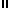 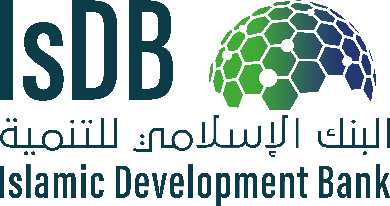 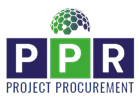 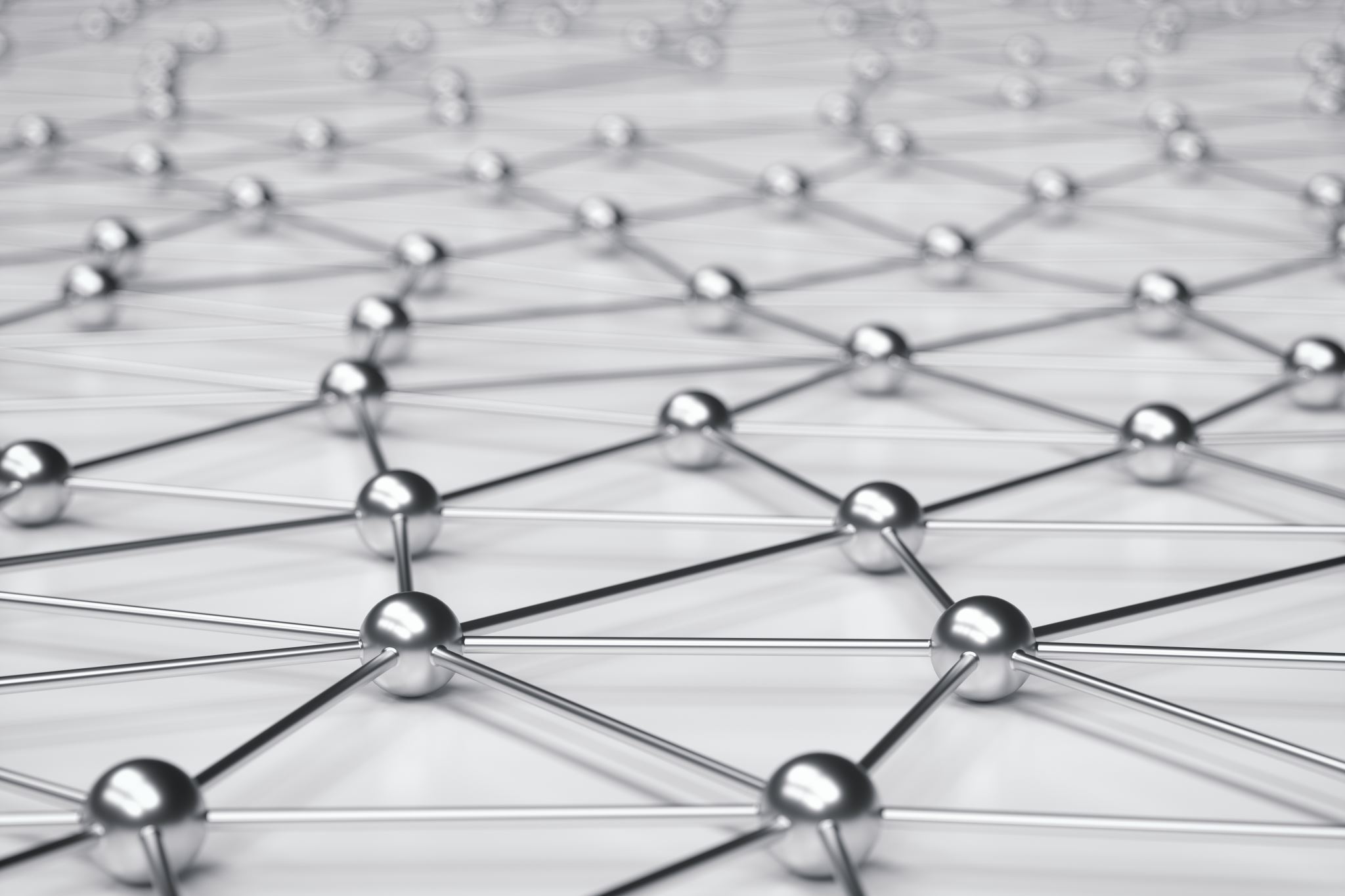 